Управљање људским ресурсима у локалној самоуправи – фаза 2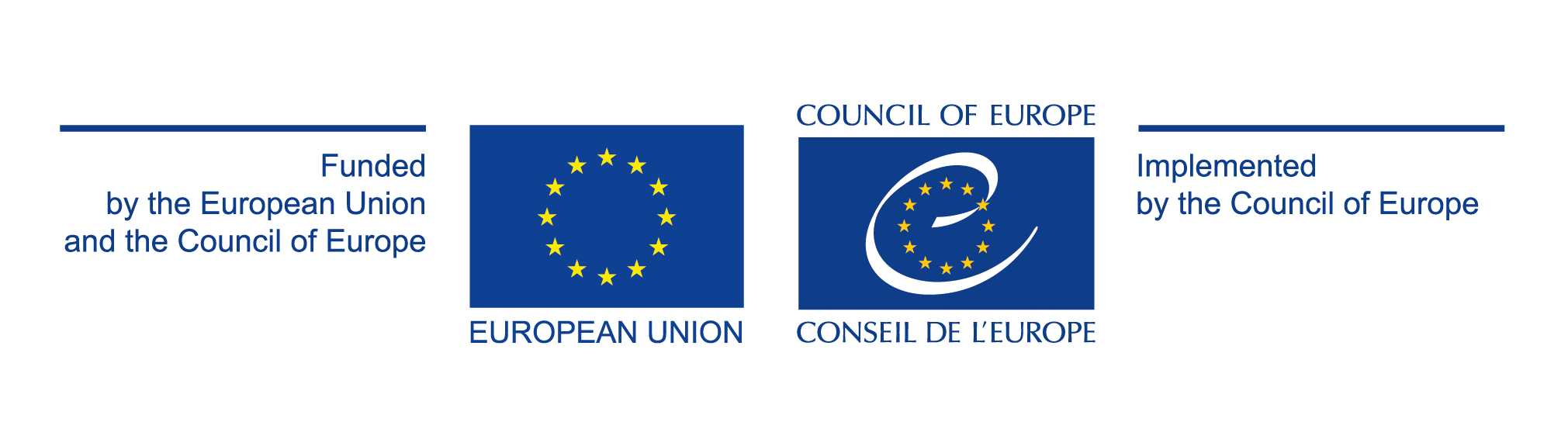 ПОЗИВ ЗА ИЗРАЖАВАЊЕ ИНТЕРЕСОВАЊА Пакет подршке за организационо и функционално унапређење локалне управе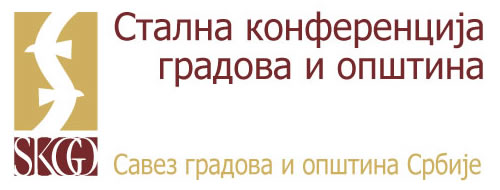 I. УводУ оквиру реализације друге фазе  заједничког пројекта Европске уније и Савета Европе „Управљање људским ресурсима у локалној самоуправи“ расписује се Позив градским и општинским управама за изражавање интересовања за реализацију пакета подршке за организационо и функционално унапређење локалне управе.Пакет подршке општинским и градским управама подразумева пружање експертскe подршке у 15 пилот ЛС, са једне стране, као и могућност доделе бесповратне финансијскe подршкe, са друге стране. Циљ подршке је спровођење организационих променa и унапређења која су повезана са питањима управљања људским ресурсима у локалној управи, ефикасношћу рада локалне администрације и повећањем квалитета и доступности административних услуга грађанима и привреди. To подразумева добијање експертске подршке и стручног знања за спровођење организационо-функционалне анализе локалне управе и имплементацију препорука исте у циљу организационих и функционалних унапређења и оптимизације рада управе, као и могући приступ финасијским средствима (грантовима) у висини до 30.000 евра (по ЛС) за спровођење организационих промена и унапређења у локалним администрацијама. II. О пројектуПројекат “Управљање људским ресурсима у локалној самоуправи – фаза 2” заједнички финансирају Европска унија и Савет Европе, а спроводи га Савет Европе у сарадњи са Министарством државне управе и локалне самоуправе и Сталном конференцијом градова и општина.  Општи циљ пројекта јесте да пружи подршку управним органима у Србији да ефикасно одговоре на захтеве приступних преговора и да успешно управљају свеобухватним процесом европских интеграција и претприступном подршком за чланство у Европској унији кроз фокусирање на кључне аспекте управљања људским ресурсима и развоја људских ресурса у локалним самоуправама. Развој ефикасног система локалне самоуправе поставиће темеље за промоцију добре управе, побољшање услуга грађанима, као и за унапређење капацитета локалних самоуправа да задовољи стандарде Савета Европе и Европске уније и ефикасно примени њене правне тековине. Увођење новог система професионалног развоја државних службеника и запослених у локалним самоуправама представља значајан корак у спровођењу реформи у области управљања људским ресурсима и развоја људских ресурса у државној управи. Основна идеја пројекта је да успостави интегрисан национални систем стручног усавршавања заснован на заједничком оквиру и стандардима за утврђивање потреба, развој програма и оцењивања резултата.Сврха пројекта јесте унапређење система развоја људских ресурса и управљања људским ресурсима у јединицама локалне самоуправе у Србији.Очекује се да ће пројекат успоставити унапређени правни и процедурални оквира на националном и локалном нивоу у складу са реформом јавне управе која је у току. Пројекат ће водити ка развоју ефикаснијег и усклађенијег оквира за стручно усавршавање и професионални развој запослених у локалним самоуправама и ка свеопштем унапређењу капацитета и компетенција локалне самоуправе.Пројекат је подељен у две главне компоненте кроз које ће бити остварено унапређење функције управљања људским ресурсима на локалном нивоу (компонента 1) и унапређење система развоја људских ресурса на локалном нивоу (компонента 2).III. Опис подршке Циљ пакета подршке градовима, општинама и градским општинама за организационо и функционално унапређење локалне управе (ОМСП), јесте анализа унутрашње организације ЈЛС, укључујући анализу процеса рада и идентификација изазова и тешкоћа у функционисању садашње организације управе у одређеној локалној самоуправи. У оквиру пројекта биће израђене препоруке за превазилажење постојећег стања и унапређење рада управе. То подразумева оцену кадровских капацитета и анализу организационе структуре, мерење  ефикасности административних процедура, анализу односа функција, утврђивање нивоа техничке опремљености управе, као чинилаца који потенцијално могу да узрокују повећање ефикасности администрације, виши квалитет нивоа услуга и економичније коришћење и трошење ресурса. Такође, циљ ОМСП је идентификовање нових потреба и изазова које модерна улога ЛС захтева као и дефинисање препорука и смерница за унапређење и усклађивање администрације са новим захтевима и изазовима, поготово у области развоја постојећих људских капацитета и оптималнијег искоришћавања постојећих ресурса. Пакет ОМСП биће реализован у два корака:1. Први корак - Експертка подршка за 15 ЛСЕкпсертска подршка биће реализована од стране Сталне конференције градова и опшстина и подразумева следеће:Уводне активности – успостављање механизама и формирање тела за реализацију ОМСПСпровођење организационо функционалне анализе локалне управеПрипрему препорука за унапређење рада управе заснованих на налазима организационо-функционалне анализеПрипрему и дефинисање акционог плана (модела, процедура, механизама и временског оквира) за спровођење препорука организационо-функционалне анализеПрипрему пројектне идеје која ће се базирати на препорукама организационо-функционалне анализеПрилог:Прилог 1 - Опис садржаја пакета подршке2. Други корак – додела грантова за 15 ЛС Финансијска подршка (у виду грантова) биће додељена одабраним ЛС од стране Савета Европе у висини до 30.000 евра по гранту за сваку одабрану ЛС, за реализацију пројекта заснованог на препорукама добијеним у оквиру организационо функционалне анализе. Услов за добијање финансијске подршке биће:Успешно спроведена организационо-функционална анализа Усвојени Акциони план за спровођење препорука организационо-функционалне анализеОдобрен предлог пројекта и буџет пројекта (које ће ЛС припремати и поднети Савету Европе) од стране Савета Европе, у складу са процедуром Савета Европе.Документација за пријаву за грант у другом кораку биће достављена одабраним ЛС након завршетка првог корака подршке. IV. Критеријуми за доделу подршкеПодршка за спровођење пакета подршке за организационо и функционално унапређење локалне управе биће обезбеђена за укупно 15 градова, општина и градских општина.Пријаве ће бити рангиране на основу следећих критеријума:    V. Процедура за избор ЛССтална конференција градова и општина и Савет Европе заједнички расписују јавни позив градовима, општинама и градским општинама за изражавање интересовања за имплементацију Организационих пакета подршке за унапређење и оптимизацију рада управе. У циљу избора 15 општина, градова и градских општина биће формирана Комисија, која ће извршити евалуацију пријава ЛС у складу са горе-наведеним критеријумима, и донети предлог одлуке о избору 15 општина, градова и градских општина у којима ће се имплементирати пакети подршке за организационо и функционално унапређење локалне управе. Комисију ће сачињавати по два представника  Савета Европе, Министарства државне управе и локалне самоуправе и Сталне конференције градова и општина. Комисија ће укупно имати 6 чланова. Предлог одлуке о избору 15 општина, градова и градских општина Комисија ће доставити члановима Надзорног одбора пројекта који ће донети коначну одлуку о избору 15 градова, општина и градских општина за примену пакета подршке.    VI. Начин пријавеДокументацију за подношење пријава за доделу пакета подршке чине:Захтев за доделу пакета подршке за организационо и функционално унапређење локалне управе (потписан и печатиран од стране градоначелника/председника општине/председника градске општине на меморандуму града, општине или градске општине);Пријавни формулар за Организациони пакет подршке општинским и градским управама (попуњен, потписан и печатиран од стране начелника општинске/градске управе на прописаном обрасцу);Прилози:Прилог 2 - Образац захтева за доделу пакета подршкеПрилог 3 – Пријавни формулар Сва неопходна документа за пријављивање могу бити  преузетa са интернет странице:Канцеларије Савета Европе у Београду www.coe.int/sr_RS/web/belgrade/news   Сталне конференције градова и општина www.skgo.org  Документацију за пријављивање је потребно доставити у електронској форми на следећу адресу: lsg.serbia@coe.int са следећом назнаком у предмету поште „Пријава за ОМСП“Рок за пријављивање је 16. јул 2021, до 17ч CEST. Благовременим ће се сматрати све пријаве послате до последњег дана истека рока за подношење пријава. Неблаговремене, односно пријаве послате после наведеног рока, неће се разматрати. Пријаве се подносе на српском језику. ПитањаЗа сва питања у вези пакета подршке, било да се односе на екпсертску подршку (корак 1) која се реализује у сарадњи са Сталном конференцијом градова и општина, или на грантове (корак 2) којe додељује Савет Европе, можете се обратити електронским путен на адресу: lsg.serbia@coe.int са следећом назнаком у предмету поште „Питање - ОМСП“Рок за постављање питања је најмање 7 радних дана пре истека рока за пријављивање, односно 7. јули 2021.Након истека рока за питања, сви одговори ће бити објављени на интернет страницама Канцеларије Савета Европе у Београду и Сталне конференције градова и општина (на истом месту где је објављен позив).VII. Обевштење о одабиру и потписивање меморандума Обавештавање подносилаца пријава о изборуОдабране ЛС биће обавештене писаним/електронским путем у року од 5 дана након доношења коначне одлуке о одабиру.ЛС које нису одабране биће обавештене о резултатима позива писаним/електронским путем у року од 10 дана након доношења коначне одлуке о одабиру.Процес усаглашавања и Потписивање меморандума о разумевању и сарадњиПре потписивања Меморандума о разумевању и сарадњи, одабране ЛС ће уз подршку Пројектног тима приступити процесу усаглашавања својих специфичних потреба, уколико постоје, са стандардизованим пакетом подршке који им је додељен. Планирани период  процеса усаглашавања је 15 дана.Након потписивања Меморандума о разумевању активности на спровођењу пакета почеће у року од 15 дана.VIII. Инфо данУ циљу детаљне презентације пакета подршке, пријавне документације и одговора на потенцијална питања, Стална конференција градова и општина и Савет Европе ће заједнички организовати Инфо дан путем ZOOM платформе 2. јула 2021. Учешће на Инфо дан потребно је пријавити електронским путем најкасније до 1. јула 2021. године на адресу е-поште lsg.serbia@coe.int са следећим насловом у предмету поште: „Пријава – Инфо дан“.Линк за учешће на Инфо дан као и тачан термин састанка биће благовремено послати свим пријављеним учесницима.IX. Временски оквир Временски оквир планиране подршке је следећи:X. Списак прилогаПрилог 1 - Опис садржаја пакета подршке Прилог 2 - Захтев за доделу пакета подршке Прилог 3 - Пријавни формулар за пакет подршке Пројекат  Заједнички пројекат Европске уније и Савета Европе „Управљање људксим ресурсима у локалној самоуправи – фаза 2“Позив објављујуСтална конференција градова и општина и Савет ЕвропеУкупна вредност подршке562.500,00 ЕвраОквирни период подршке Септембар – Новембар 2021Датум објаве позива25. јун 2021.Рок за пријаву16. јул 2021.Критеријуми за доделу подршкеПитање у упитнику Број бодоваМотивацијаБ4Разлози за аплицирање за одабрану област подршкеБ14Потребе Б, В20Објашњење очекиваних ефекатаВ110Обезбеђење имплементације препорука за организационо функционална унапређење ваше управе и одрживост  ефеката остварених кроз реализацију ОМСПВ210 КапацитетиБ15Претходно реализоване активности у области управљања људским ресурсимаБ25Спремност да се обезбеди да руководиоци учествују и подржавају реализацију планираних активности. Б35Претходно искуство у спровођењу грантова Б 45Остварен напредак у области УЉРГ18Спроведена анализа циклуса оцењивања за 2019. или 2020. годинуГ15Припремљен посебан програм стручног усавршавања за 2021. годинуГ25Формирана жалбена комисијаГ33Усвојен Кодекс понашања службеника и намештеника у локалној самоуправиГ43Усвојена Декларација о улози функције управљања људским ресурсимаГ52Укупно 57 бодоваУкупно 57 бодоваУкупно 57 бодоваКорациВремеснки оквирОбјављивање позива25. јун 2021.Инфо дан2. јул 2021.Рок за питања7. јул 2021.Рок за пријаву16. јул. 2021.Селекција пилот градова и општина30. јул 2021.Обавештење ЛС10. август 2021.Усаглашавање и Потписивање Меморандума о разумевању25. август 2021.Примена Експертке подршке (1. корак)1. септембар - 30. новембар 2021.